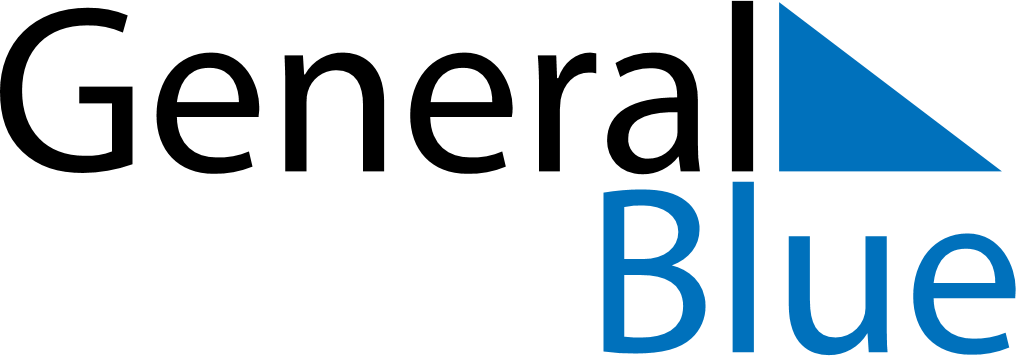 May 2020May 2020May 2020May 2020May 2020May 2020LiechtensteinLiechtensteinLiechtensteinLiechtensteinLiechtensteinLiechtensteinSundayMondayTuesdayWednesdayThursdayFridaySaturday12Labour Day345678910111213141516Mother’s Day17181920212223Ascension DayFeiertagsbrücke2425262728293031PentecostNOTES